                        Юридический адрес: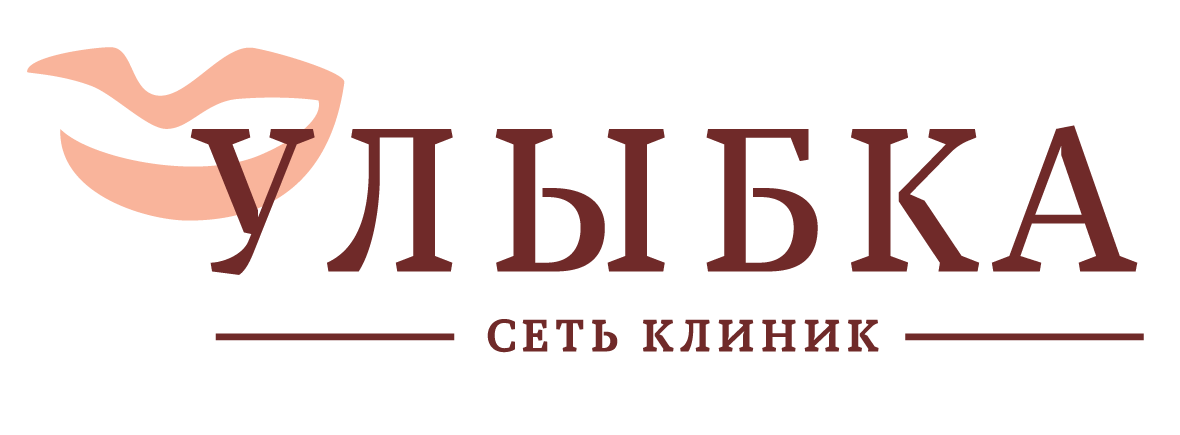  644092, г. Омск, ул. Лукашевича 21, кв.40Телефон:  (3812) 76 - 57 - 66ИНН: 5507058310КПП: 550701001ОГРН: 1025501388219 ……………………………………………………........…………………………  ПОЛОЖЕНИЕОб установлении срока гарантии и срока службыНа стоматологические услуги и работы, производимые в ООО СК «Улыбка»Общие положения1.1.Настоящее Положение разработано в соответствии со  следующими нормативными актами: Главой 39 Гражданского кодекса Российской Федерации (часть вторая) от 26.01.1996г. №14-ФЗ;Федеральным законом от 21.11.2011 г №323-ФЗ «об основах охраны здоровья граждан в Российской Федерации».Законом РФ от 07.02.1992 г. №2300-1 «О защите прав потребителей»;Постановлением Правительства РФ от 04.10.2012 г. №1006 «Об утверждении Правил предоставления медицинскими организациями платных медицинских услуг».1.2. Настоящее Положение определяет срок гарантии и срок службы на работы и услуги выполняемые в ООО СК «Улыбка» (далее – Учреждение).1.3. Срок гарантии и срок службы устанавливается только на работы, имеющие овеществленные результат: пломбы, реставрации зубов, коронки, виниры, вкладки, зубные протезы, ортодонтические аппараты. На услуги, результаты которых не имеют материального выражения невозможно дать гарантии на сохранение достигнутого результата по нескольким причинам: результат нематериален, достижение и сохранность результата зависят от многих факторов. К услугам относятся обработка и пломбирование корневых каналов, проведение операции костной пластики, проведение имплантации, пародонтологическое лечение, отбеливание. На данные виды деятельности устанавливается прогноз ( процентное соотношение), вероятность успеха процедуры.	Срок гарантии – это период, в течение которого, в случае обнаружения недостатков в работе, Пациент вправе по своему выбору потребовать:- безвозмездного устранения недостатков выполненной работы;- соответствующего уменьшения цены выполненной работы;- безвозмездного изготовления вещи из однородного материала такого же качества или повторного выполнения работы. При этом Пациент обязан возвратить ранее переданные ему исполнителем изделия (коронки, протезы, ортодонтические аппараты).	Срок гарантии исчисляется с момента передачи результата работы потребителю (Пациенту), то есть с момента завершения оказания услуги.	Срок гарантии – это период бесплатного ремонта или замены работы, повторного лечения Пациента в случае выявления неустранимых недостатков, возникших после лечения не по вине Пациента (выпала пломба, сломался протез, расцементировалась коронка, скол искусственной коронки).	Срок службы – период, в течение которого изготовитель (исполнитель) обязуется обеспечивать потребителю возможность использования товара (работы) по назначению и нести ответственность за существующие недостатки, возникшие по его вине.	Недостаток – это несоответствие оказанной стоматологической услуги (работы) принятым медицинским стандартам и технологиям, подтвержденное заключением Врачебной комиссии Учреждения, или заключением независимого эксперта.	Таким образом на работу предоставляется гарантийный срок, потому что есть овеществленный результат, способный сохранять свои физические свойства и сохранность результата в большей степени зависит от врача. На услугу гарантия не распространяется, потому что, достижение результата во многом зависит от биологических особенностей организма и его реакции на вмешательство, которую никто предсказать не может. Сохранность результата зависит от того, насколько ответственно пациент подходит к соблюдению рекомендаций врача (что невозможно проверить).	2.Права и обязанности Учреждения и Пациента	2.1. В случае возникновения любых замечаний к выполненным работам и услугам Пациент имеет право обратиться в Учреждение.	2.2. Пациент вправе предъявлять требования, связанные с недостатками выполненной работы, если они обнаружены в течение гарантийного срока.	Выполнение гарантийных обязательств в течение гарантийного срока производится бесплатно для пациента.	2.3. В течение срока гарантии замечания (претензии) Пациента рассматриваются по письменному заявлению.	2.4. В соответствии с действующим законодательством Учреждение обязано:	В течение установленного срока гарантии нести ответственность за недостатки работы, если не докажет, что они возникли после принятия работы Пациентом вследствие нарушения им правил использования результата работ, действий третьих лиц или непреодолимой силы;	В течение установленного срока службы – устранять недостатки, если Пациент докажет,  что они возникли до принятия им результата работы или по причинам, возникшим до этого момента.	2.5. В соответствии со ст. 10 Закона «О защите прав потребителей» Учреждение доводит до сведения Пациента указанные сроки службы и сроки гарантии ( в виде информации на стенде,  либо в виде записи в медицинской амбулаторной карте, либо в договоре).Исчисление срока гарантииГарантийный срок на работы, выполненные  специалистами Учреждения, исчисляется с момента окончательной передачи результата работы Пациенту, то есть  с момента окончания лечения.Снижение срока гарантии и срока службыВозможные причины уменьшения срока гарантии и срока службы:- влияние явных и вероятных общих заболеваний Пациента на течение стоматологических заболеваний (обменные нарушения и системные заболевания);- снижение иммунологической реактивности организма Пациента, в том числе проявляющееся частыми инфекционными заболеваниями;- прием Пациентом гормональных, психотропных, наркотических, кислотосодержащих препаратов;- нарушение выполнения Пациентом рекомендаций врача, направленных на укрепление эмали зубов, нормализацию состояния десен;- самолечение Пациентом стоматологических заболеваний (применение процедур и прием медикаментов, не назначенных врачом).Отмена срока гарантии и срока службы5.1. В случае обращения Пациента в процессе лечения, или в течение срока гарантии, установленного настоящим Положением, за стоматологической помощью в любое другое медучреждение.Исключение составляют те случаи, когда Пациент вынужден был срочно обратиться за неотложной стоматологической помощью при подтверждении данного факта выписками из медицинской карты, заключения враче, рентгенологическими снимками и пр.;5.2. В случае, когда Пациент в процессе лечения, или в течение срока гарантии, установленного настоящим Положением, самостоятельно пытался устранить выявленные недостатки;5.3. В случае, когда Пациент без уважительных причин, не предупредив лечащего врача,  пропустил сроки очередной явки на прием к врачу.5.4. В случае, когда Пациент настаивает на нежелательном, с точки зрения врача, методе лечения, конструкции протеза или применение материала (медикамента). При этом Пациент расписывается в медицинской карте стоматологического больного о том, что он проинформирован лечащим врачом, но настаивает на своем методе лечения. С этого момента врач вправе продолжить оказание Пациенту стоматологических работ и услуг, но ответственности за их качество не несет, и срок гарантии на такие услуги и работы не устанавливается;5.5. В случае, когда Пациент не соблюдает рекомендации лечащего врача по проведению необходимых мероприятий по уходу за состоянием полости рта (периодичность профилактических осмотров, проведение гигиенических мероприятий, ухода за протезами, постоянное наблюдение за имплантами и т.д. в соответствии с установленными стандартами);5.6. В случае, когда после лечения в период действия гарантий у Пациента возникнут (проявятся) заболевания или физиологические состояние, которые способны негативно повлиять на достигнутые результаты (беременность, возникновение сопутствующих заболеваний или воздействие вредных факторов окружающей среды, длительный прием лекарственных препаратов при лечении других заболеваний);5.7.В случае возникновения форс-мажорных обстоятельств (авария, удар, стихийные бедствия), способных негативно повлиять на результаты лечения.Обязательные гарантииООО СК «Улыбка» при оказании медицинских стоматологических услуг гарантирует:- безопасность – обеспечивается строгим соблюдением всех этапов дезинфекции и  стерилизации медицинских инструментов и медицинского оборудования (в Учреждении проводится комплекс санитарно-эпидемиологических мероприятий в соответствии с установленными на законодательном уровне Санитарно- эпидемиологическими нормами и правилами), а также использованием разрешенных к применению Минздравом РФ технологий и материалов, не утративших сроков годности на момент оказания услуги;	- предоставление полной, достоверной и доступной по форме информации о состоянии здоровья Пациента с учетом его права и желания получать ее по доброй воле;	- составление рекомендуемого (предлагаемого) плана лечения;	- оказание видов стоматологических услуг в соответствии с лицензией;	- проведение лечения специалистами, имеющими сертификаты, подтверждающие право на осуществление данного вида медицинской деятельности;	- тщательное соблюдение стандартов и технологий лечения, что предполагает профессиональную подготовку врачей, зубных техников и медицинских сестер;	- индивидуальный подбор анестетиков, что позволяет в максимальной степени исключить болевые ощущения, учитывая при этом возраст Пациента, его аллергологический статус,  показатели общего здоровья и опыт лечения у стоматологов;	-мероприятия по устранению и снижению степени осложнений, которые могут возникнуть в процессе или после оказания услуги;	- проведение контрольных осмотров – по показаниям, после сложного лечения или при  необходимости предупреждения нежелательных последствий;	- динамический контроль процесса и результатов оказания медицинской услуги;	- достижение показателей качества медицинской услуги и эстетических результатов (с учетом имеющихся в отечественной стоматологии стандартов, пожеланий Пациента и  объективных обстоятельств, выявленных врачом).Срок гарантии и срок службы по отдельным видам стоматологических работ и услугРаботы и услуги по терапевтической стоматологии7.1.1. К работам и услугам по терапевтической стоматологии относятся лечение неосложненных и осложненных (с лечением корневых каналов) форм кариеса зубов, услуги косметической стоматологии (восстановление или изменение первоначальной формы и цвета зуба без протезирования, замена/корректировка пломб), услуги по подготовке (лечению) зубов с целью протезирования.Таблица 1Срок гарантии и срок службы на виды работ по оказании стоматологической терапевтической помощи	7.1.2. при имеющейся у Пациента неудовлетворительной гигиены полости рта, то есть гигиенический индекс (ГИ), определяемый врачом, больше 1,5 – сроки гарантии и службы уменьшаются на 50%; при неудовлетворительной гигиене полости рта – сроки уменьшаются на  70%.	При значении у Пациента показателя КПУ (кариозно-пораженные, пломбированные, удаленные зубы) = 13-18 сроки гарантии и сроки службы снижаются на 30%, в случае значения показателя КПУ более 18 сроки гарантии и сроки службы снижаются на 50%.	При наличии у Пациента заболеваний обменного характера (сахарный диабет,  заболевания щитовидной железы) – сроки уменьшаются на 80%.	7.1.3. Гарантийные обязательства не распространяются более чем на 24 часа на следующие виды работ и услуг:	- профгигиена;	- наложение повязки (временная пломба);	- лечение зубов, эндодонтически ранее леченых в других клиниках;	- лечение зубов с диагнозом периодонтит или другой периапикальной патологией;	- лечение зубов после травмы (ушиб, скол стенки);	- лечение зубов с извлечением скрытых обломков инструмента, закрытием перфорации стенки корневого канала, ранее произошедших в другом лечебном учреждении;	- обработка и пломбирование корневых каналов зубов;	- постановка пломбы при разрушении более 50% коронковой части зуба (прямые показания для дальнейшего протезирования) по настойчивой просьбе Пациента.	7.1.4. Сроки гарантии на первичное и повторное эндодонтическое лечение не распространяются. Врач, исходя из клинической ситуации прогнозирует вероятность успеха в той или иной ситуации в процентном соотношении. Гарантийные обязательства даются на выполнение стандарта процедур (манипуляций), четкое соблюдение протокола лечения, установленного клиническими рекомендациями.Услуги и работы по ортопедической стоматологии7.2.1. К работам и услугам по ортопедической стоматологии относятся работы по устранению (лечению) дефектов зубов или (и) зубных рядов челюстей с помощью постоянных и (или) временных стоматологических ортопедических конструкций.	К постоянным стоматологическим ортопедическим конструкция относятся: металлокерамические и цельнолитые коронки, комбинации данных коронок, а также мостовидные конструкции, виниры, частичные съемные протезы, полные съемные протезы,  бюгельные протезы (с замками, кламмерами, с фиксацией на имплантах).	К временным стоматологическим ортопедическим конструкциям относятся: временные коронки, временные замещающие протезы.	7.2.2. Срок гарантии на стоматологические ортопедически работы и услуги начинает действовать момента установки постоянных конструкций по рту Пациента, что подтверждается записью в медицинской карте стоматологического больного и зуботехническом наряде.Таблица 2Срок гарантии и срок службы на виды работ при оказании стоматологической ортопедической помощи	7.2.3. Пациент имеет право требовать коррекции или замены ортопедической конструкции до момента сдачи по следующим причинам:	- неверно выполнен цвет, размер или форма зуба в конструкции;	- выполненная конструкция не соответствует таковой, определенной в плане  протезирования (плане лечения).	7.2.4. При неудовлетворительной гигиене полости рта срок гарантии и срок службы на  все виды зубного протезирования уменьшается на 50%.	7.2.5. Срок гарантии и срок службы на стоматологические ортопедические работы и услуги не устанавливаются:	- на постановку временных стоматологических ортопедических конструкций;	- при наличии сопутствующего заболевания: пародонтит, пародонтоз (срок гарантии устанавливает врач в зависимости от степени тяжести заболевания тканей пародонта);	- при наличии подвижности зубов;	- при настоятельном желании Пациента выполнения врачом работы по определенной самим Пациентом схеме, или при отсутствии четких медицинских показаний к выполнению определенных видов протезирования (врач стоматолог ортопед имеет право установить гарантийный срок на стоматологическую ортопедическую услугу 2 недели, предварительно известив об этом Пациента, с подтверждением записью в медицинской карте стоматологического больного);	-на опорные зубы под ортопедическими конструкциями.	- в случае, когда временные конструкции не заменены на постоянные по вине Пациента (по различным причинам).	7.2.5. Срок гарантии и срок службы на стоматологические ортопедичечские услуги и работы прекращается:	- при нарушении графика профилактических осмотров, предусмотренных планом лечения;	- при коррекции протезов в процессе использования;	- в случае, когда Пациент в течение гарантийного срока обратился за оказанием стоматологической помощи (лечение, протезированием, коррекцией протезов) в любое другое медицинское учреждение.	7.2.6. Указанные выше сроки гарантии и сроки службы не распространяются на матрицы замковых креплений.Услуги и работы по ортодонтииК услугам и работам по ортодонтии относятся виды работ по устранению зубочелюстных аномалий с помощью ортодонтических аппаратов.Таблица 3Срок гарантии на виды работ при оказании стоматологической ортодонтической помощиСрок гарантии на ортодонтические услуги начинает действовать с момента установки ортодонтических аппаратов в полости рта Пациента, что подтверждается записью в медицинской  карте стоматологического больного.7.3.1. Обязательным условием для сохранения гарантий на ортодонтическое лечение являются:	- соблюдение Пациентом графика профилактических осмотров, гигиенических визитов,  предусмотренных планом лечения;- соблюдение Пациентом условий по эксплуатации ортодонтической конструкции (использование специализированных паст и зубных щеток, очищающих таблеток и т д.), соблюдение рекомендации по питанию.- посещение Пациентом врачей стоматологов другой специальности при необходимости дополнительного лечения.- соблюдение режима ношения ретенционной аппаратуры.Гарантийные обязательства снимаются в случае неявки пациента на прием более 3-х месяцев без уважительной причины.Услуги и работы по хирургической стоматологии и стоматологической имплантации7.4.1. Операция удаления зуба.Учреждение гарантирует, что операция удаления зуба произойдет с адекватным хирургическим вмешательством при адекватном обезболивании.Учреждение гарантирует устранение возможных осложнений (воспаление; кровотечение; отек; боль) в послеоперационный период.7.4.2. Стоматологическая имплантация – это метод вживления искусственного корня (импантанта) в костную ткань верхней и нижней челюсти. Имплантанты используются в  качестве опор, на которые фиксируются либо коронки (полноценно заменяющие утраченные зубы), либо зубные протезы (съемные, мостовидные).Учреждением устанавливается следующие гарантийный срок на конструкцию на имплантах:- операция имплантации на верхней челюсти – 1 год;- операция имплантации на нижней челюсти – 1 год.Производитель предоставляет Пациенту гарантию на технические изделия (импланты) на срок – 10 лет с момента постановки имплантата (ов), при обязательном контрольном осмотре 1 раз в полгода.В случае отторжения имплантата (ов) в течение первого года использования протеза на имплантатах, возможны следующие варианты лечения:- Пациенту возвращается сумма, уплаченная им за проделанную врачом операцию без стоимости самого имплантанта;- Пациенту проводится повторная имплантация (Пациент оплачивает расходные материалы – анестетик, имплантант, костнозамещающие материалы при необходимости рентгеновские снимки).Срок гарантии на конструкцию на имплантах исчисляется с момента сдачи самой ортопедической конструкуии. Гарантийные обязательства на время отведенное на «приживление» имплантантов не распространяются.Гарантия не распространяется на операции остепластики, включая синуслифтинг (зависимость от регенерации костной ткани организма Пациента).7.5.Услуги и работы по детской стоматологииСрок службы и гарантий срок на виды работ и услуг при оказании детской стоматологической терапетической помощи при лечении временных зубов и постоянных с несформированными корнями (постановка пломб, эстетическая реставрация)Таблица 4Данные сроки рекомендованы для пациентов с единичным кариесом и множественным стабилизированным или при медленно текущем процессе.При КП; КП+КПУ; КПУ зубов – 8-10 сроки снижаются на 30%.При Кп; КП+КПУ; КПУ зубов больше 10 – сроки снижаются на 50%.Гарантийные сроки не распространяются на эндодонтическое лечение, так как данные процедуры являются услугами и достижение результата во многом зависит от биологических особенностей организма и его реакции на вмешательство, которую никто предсказать не может.При неудовлетворительной гигиене полости рта – сроки уменьшаются на 70%. При наличии тяжелых форм заболеваний (сахарный диабет, заболевания щитовидной железы, заболевания органов кроветворения и др.) – сроки уменьшаются на 80%.Методика клинического обследования с целью установления сроков гарантии и срока службы8.1. Терапевтическая детская стоматология:8.1.1. Клиническая оценка состояния пломбы проводится на основе изучения следующих критерием:-анатомическая форма пломбы (сохранение первоначальной зубной формы зуба), восстановленной врачом в результате пломбирования;- краевое прилегание определяется с помощью зондирования: пломба плотно прилегает к твердым тканям зуба, зонд не задерживается, видимой щели нет; - изменение цвета по наружному краю пломбы ( в норме – отсутствует);	- рецидив кариеса по наружному краю пломбы ( в норме – отсутствует);	-окклюзионные контакты в области запломбированного зуба ( соответствует норме или нарушены);	- выпадение пломбы;	- подвижность пломбы.	8.1.2. Изменение данных критериев относится к категории недостатков, которые должны быть безвозмездно устранены изготовителем в течении действующего гарантийного срока, установленного для данного вида пломбы.	8.2. Ортопедическая стоматология	8.2.1. недостатки, которые должны быть безвозмездно устранены Учреждением в течении действующего гарантийного срока:	-при изготовлении вкладок и виниров – изменение анатомической формы, краевого прилегания, изменение цвета, рецидив кариеса по краю вкладки;	-отлом кламмера в пластмассовом протезе;	- перелом кламмеров дуги в бюгельном протезе;	- перелом литья в мостовидном протезе;	-отлом петли в фасетках от тела полного мостовидного протеза;	- перелом в пластиночном пластмассовом протезе по армированной сетке;	При изготовлении вкладок и виниров:	- выпадение, подвижность вкладок, отлом части коронки зуба;	-нарушение целостности коронки мостовидного протеза, в том числе откол облицовки;	- перелом протеза;	- расцементировка несъемных конструкций протеза.Рекомендуемые правила ухода за полостью рта после полученных стоматологических услугРекомендованные правила ухода за зубами с реставрациями (пломбами):- правильная эксплуатация реставрации (пломбы) возможна при восстановление жевательной эффективности в полном (достаточном) объеме. В этом случае зуб с реставрацией (пломбой) несет соответствующую ему жевательную нагрузку. В случаи отсутствующих зубов, их жевательная нагрузка переходит на зубы с реставрациями (пломбами), что приводит к их неправильной эксплуатации.- при уходе за зубами с реставрациями (пломбами) необходимо использование средств гигиена, рекомендованных лечащим врачом. - производители пломбировочных материалов считают необходимым полировку реставраций (пломб) один раз в 6 месяцев для предупреждения рецидива кариозного процесса и образования зубного надета.- соблюдение Пациентом графика профилактических осмотров, по графику, установленному лечащим врачом, для необходимости сохранения результатов проведенного лечения.- после постановки пломбы из композитных материалов не следует принимать пищу содержащие естественные и искусственные красители не менее 2 часов после приема лечащего врача.- во избежание сколов пломбы и прилегающих к пломбе твердых тканей зуба не рекомендуется принимать и пережевывать очень жесткую пищу.Рекомендованные правила ухода за несъемными зубным и протезами:- правильная эксплуатация несъемных зубных протезов возможна при восстановление жевательной эффективности в полном (достаточном) объеме. В этом случае несъемный зубной протез несет соответствующую ему жевательную нагрузку. В случаи отсутствующих зубов, их жевательная нагрузка переходит на несъемный зубной протез, что приводит к его неправильной эксплуатации.	- при уходе за несъемными зубными протезами необходимо использование средств гигиены, рекомендованных лечащим врачом.	- соблюдение Пациентом графика профилактических осмотров, по графику, установленному лечащим врачом является необходимым условием сохранения результатов проведенного лечения.- несъемные зубные протезы необходимо чистить зубной щеткой щеткой с пастой также, как естественные зубы 2 раза в день. После еды полость рта следует полоскать для удаления остатков пищи.	- если протез зафиксирован на временный цемент не рекомендуется жевать жевательную резинку и другие вязкие пищевые продукты.	- во избежание поломки протеза, скола облицовочного материала, а также повреждения слизистой облучки полости рта не рекомендуется принимать и пережевывать очень жесткую пищу (например сухари, орехи, кусать нитки, открывать бутылки), откусывать от больших кусков (например от цельного яблока).Заключительная частьНастоящее положение действует в течении всего периода времени, пока не будут приняты соответствующие нормативные акты на федеральном или областном уровне, регулирующие взаимоотношения пациентов и учреждений, оказывающие стоматологические услуги.УТВЕРЖДАЮ                                                                                                     Исполнительный директор ______________/М.А. Мучкина /«___» ____________ ______ г.№ п/пНаименование услугиСрок гарантииСрок службы1.Первичная эндодонтия--------------------------1.1.Вторичная эндодонтия------------------------2.Пломба из композита светового отверждения2.1.Жевательная, контактная (боковая) поверхность, придесневая зона1 год2 года2.2.Контактная (боковая) поверхность передних зубов1 год1 год3.реставрация1 год1 год№ п/пНаименование услугиСрок гарантииСрок службы1.Вкладки:1.1.Из металла1 год3 года1.2.Из керамики1 год3 года1.3.Из композиционного материала9 месяцев1.5 года2.Виниры1 год3 года3.Коронки:3.1.Металлокерамические коронки1 год3 года3.2.Цельнокерамичечские коронки1 год5 лет3.3.Керамическая коронка на каркасе из диоксида циркония1 год3.4.Коронки цельнолитые1 год3 года4.Мостовидные протезы:3 года4.1.Цельнолитые1 год3 года4.2.Мостовидные протезы из металлокерамики1 год3 года5.Бюгельные протезы1 год1 год6.Частичные съемные пластиночные протезы6 месяцев1 год7. Полные съемные пластиночные протезы6 месяцев1 год8.Нейлоновые протезы8.1Частично съемные нейлоновые протезы1 год1 год8.2.Полные съемные нейлоновые протезы1 год1 год9.Починка протезов1 месяц1 месяц10.Протезирование на импланте10.1.Металлокерамическая коронка на импланте1 год1 год10.2.Коронка на импланте из диоксида циркония1 год1 год№ п/пОртодонтическая аппаратураСрок гарантии1.Несъемный ретейнер6 месяцев2.Элементы съемного аппарата:2.1.Вестибулярная дуга2 месяца2.2.Кламмер2 месяца2.3.Базис2 месяца2.4.Винт4 месяца3.Съемный протез2 месяца4.Каппа однослойная6 месяцев№ п/пНаименование работыСрок гарантииСрок службы1.Пломба из стеклоиномерного цемента1.1.Жевательная поверхность6 месяцев12 месяцев1.2.Контактная (боковая) поверхность, придесневая зона3 месяца6 месяцев1.3Контакная (боковая) поверхность передних зубов с разрушением угла1 месяц6 месяцев2.Пломба из фотополимера2.1.Жевательная, контакная (боковая) поверхность жевательных зубов, придесневая зона3 месяца6 месяцев2.2.Контакная (боковая) поверхность передних зубов с разрушением угла1.5 месяца3 месяца2.3.Контакная (боковая) поверхность передних зубов2 месяца3 месяца3.Ретенционные конструкции (стекловолоконная шина)1.5 месяца3 месяца